(W31)   die Verben – Substantiv  /  افعال - اسم    [FA]  Lerne die Substantiva immer 
MIT dem Artikel همیشه اسم ها را یاد بگیریدبا مقالهHöre dir die Wörter an (MP3)به کلمات گوش دهید (MP3)essen  –  das Essenخوردن - غذاschreiben  –  die Schriftنوشتن - فیلمنامهreden  –  die Redeصحبت کردن - سخنرانیfließen  –  der Flußجریان - رودخانهgehen  –  der Gangبرو - راهروfahren  –  die Fahrtرانندگی - سواریfliegen  –  der Flugپرواز - پروازreisen  –  die Reiseسفر - سفرsehen  –  die Sichtدیدن - دیدwaschen  –  die Wäscheشستشو - لباسشوییsuchen  –  die Sucheجستجو - جستجوwachen  –  die Wacheنگهبانان - نگهبانschauen  –  die Schauنگاه - نمایشwünschen  –  der Wunschآرزو - آرزو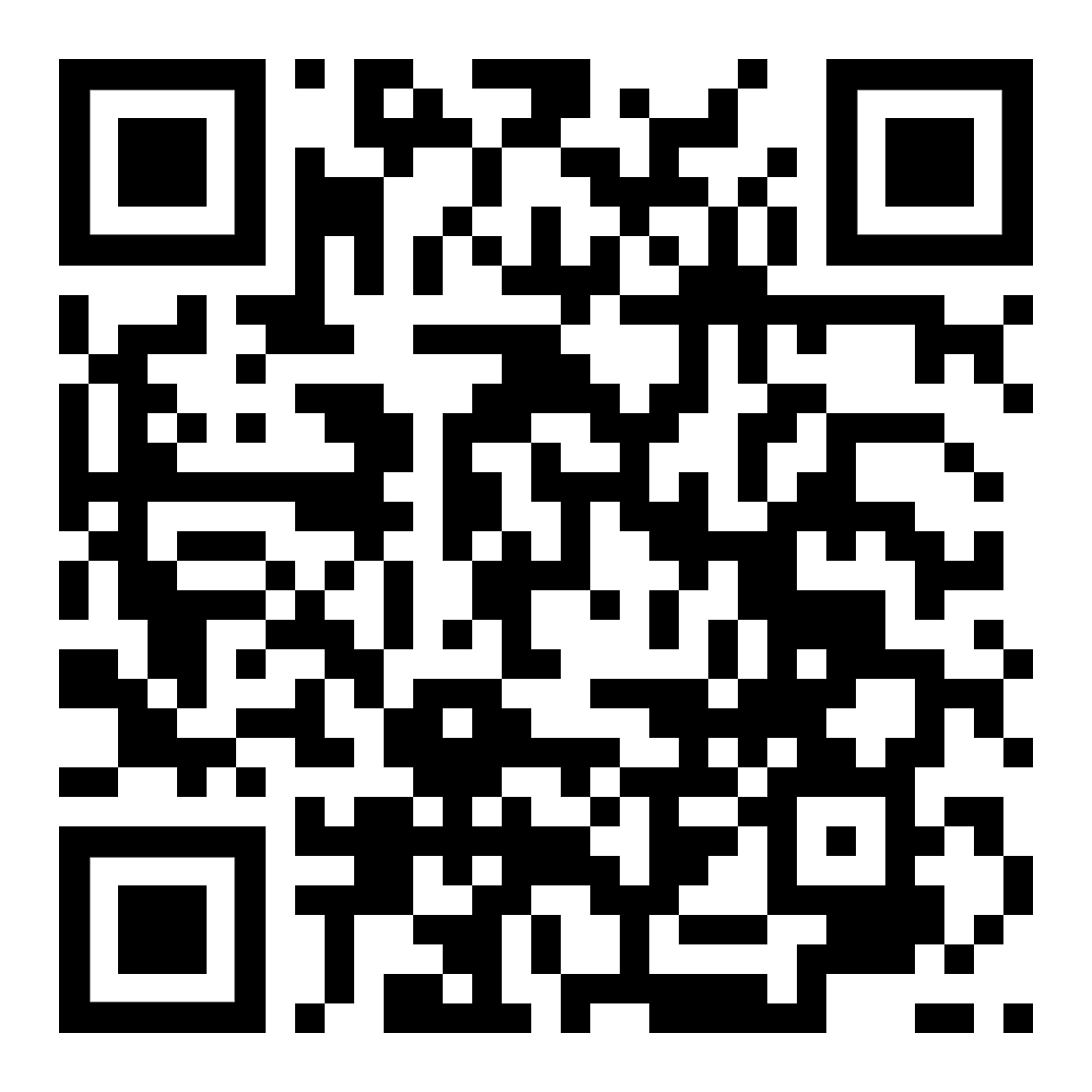 diese Seite  /  این صفحه https://www.kleine-deutsch-hilfe.at/W31_FA.htm این کلمه در فارسی چیست؟essen  –  das Essenschreiben  –  die Schriftreden  –  die Redefließen  –  der Flußgehen  –  der Gangfahren  –  die Fahrtfliegen  –  der Flugreisen  –  die Reisesehen  –  die Sichtwaschen  –  die Wäschesuchen  –  die Suchewachen  –  die Wachereisen  –  die Reisewünschen  –  der WunschWie heißt das Wort auf Deutsch?خوردن - غذانوشتن - فیلمنامهصحبت کردن - سخنرانیجریان - رودخانهبرو - راهرورانندگی - سواریپرواز - پروازسفر - سفردیدن - دیدشستشو - لباسشوییجستجو - جستجونگهبانان - نگهباننگاه - نمایشآرزو - آرزو